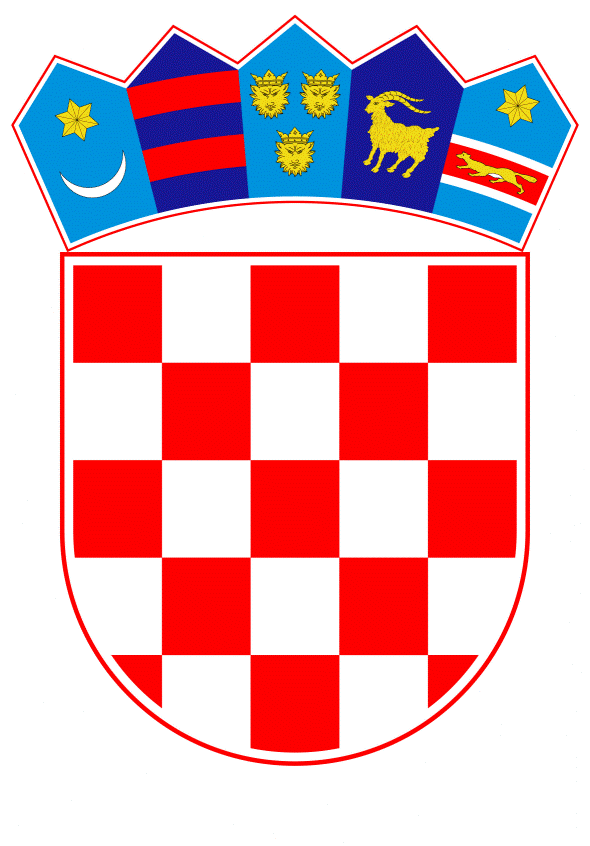 VLADA REPUBLIKE HRVATSKEZagreb, 15. lipnja 2023.______________________________________________________________________________________________________________________________________________________________________________________________________________________________Banski dvori | Trg sv. Marka 2  | 10000 Zagreb | tel. 01 4569 222 | vlada.gov.hr   PRIJEDLOGNa temelju članka 8. i članka 31. stavka 2. Zakona o Vladi Republike Hrvatske („Narodne novine“, broj 150/11, 119/14, 93/16, 116/18 i 80/22), a u vezi s točkama III. i VIII. Odluke o osnivanju Povjerenstva za procjenu i utvrđivanje prijedloga projekata od strateškog značaja za Hrvate izvan Republike Hrvatske („Narodne novine“, broj 19/22.), Vlada Republike Hrvatske je na sjednici održanoj _________ 2023.  donijelaO D L U K Uo izmjeni Odluke o proglašenju projekta „Dovršetak izgradnje Hrvatskog narodnog kazališta u Mostaru“ od strateškog značaja za Hrvate izvan Republike HrvatskeI.U Odluci o proglašenju projekta „Dovršetak izgradnje Hrvatskog narodnog kazališta u Mostaru“ od strateškog značaja za Hrvate izvan Republike Hrvatske („Narodne novine“, broj 85/22.) točka II. mijenja se i glasi:„U Državnom proračunu Republike Hrvatske za 2023. godinu i projekcijama za 2024. i 2025. godinu („Narodne novine“, broj 145/22.), na stavkama Središnjeg državnog ureda za Hrvate izvan Republike Hrvatske, za realizaciju projekta  „Dovršetak izgradnje Hrvatskog narodnog kazališta u Mostaru“ u 2023. godini osigurana su sredstva u ukupnom iznosu od 2.700.000,00 eura.“II.Ova Odluka stupa na snagu danom donošenja, a objavit će se u „Narodnim novinama“.KLASA: 	URBROJ: 	Zagreb,           Predsjednikmr. sc. Andrej PlenkovićO B R A Z L O Ž E N J EOd 2017. godine, uz brojne druge programe, Vlada Republike Hrvatske pruža potporu i Hrvatskom narodnom kazalištu u Mostaru, nacionalnom kazalištu hrvatskog naroda u Bosni i Hercegovini i jedinom profesionalnom hrvatskom kazalištu u Bosni i Hercegovini. Potpora Hrvatskom narodnom kazalištu u Mostaru, kazalištu svih Hrvata u Bosni i Hercegovini i jednoj od najznačajnijih kulturnih institucija, pruža se s ciljem očuvanja i njegovanja hrvatskog nacionalnog identiteta, afirmacije i promocije hrvatskog jezika, kazališne kulture i dramske tradicije. Vlada Republike Hrvatske je na Prijedlog Povjerenstva za procjenu i utvrđivanje prijedloga projekata od strateškog značaja za Hrvate izvan Republike Hrvatske 21. srpnja 2022. godine donijela Odluku o proglašenju projekta „Dovršetak izgradnje Hrvatskog narodnog kazališta u Mostaru“ od strateškog značaja za Hrvate izvan Republike Hrvatske („Narodne novine“, broj 85/22.)Temeljem navedene Odluke Središnji državni ured  za Hrvate izvan Republike Hrvatske zaključio je s Hrvatskim narodnim kazalištem u Mostaru Ugovor o financijskoj potpori. U članku 3. Ugovora utvrđeno je da će sredstva biti uplaćena temeljem zaprimljenih računa i privremenih/okončanih situacija ovjerenih od strane Korisnika potpore, iz kojih su vidljive izvršene usluge i radovi.Nakon okončanog Otvorenog postupka javne nabave za radove „Nastavak gradnje Hrvatskog narodnog kazališta u Mostaru - I faza“ Hrvatsko narodno kazalište odabralo je izvođača radova. Na Odluku o odabiru najpovoljnijeg ponuditelja uložena je Žalba Uredu za razmatranje žalbi Bosne i Hercegovine. Navedeni Ured je 16. ožujka 2023. godine donio Rješenje kojim se žalba odbija kao neosnovana. Odbijanjem žalbe i protekom roka od 15 dana kao roka u kojem se Rješenje mora izvršiti, predmetno Rješenje Ureda za žalbe Bosne i Hercegovine postalo je pravomoćno i izvršno.Kako zbog postupka Javne nabave radovi na nastavku gradnje Hrvatskog narodnog kazališta u Mostaru nisu mogli započeti prije 16. ožujka 2023.godine, sredstva odobrena u 2022. godini nisu doznačena Hrvatskom narodnom kazalištu.Imajući u vidu skrb Republike Hrvatske i značaj potpore projektu Hrvatskog narodnog kazališta u Mostaru, Središnji državni ured za Hrvate izvan Republike Hrvatske  predlaže donošenje Odluke o izmjeni Odluke o proglašenju projekta „Dovršetak izgradnje Hrvatskog narodnog kazališta u Mostaru“ od strateškog značaja za Hrvate izvan Republike Hrvatske. Predlagatelj:Središnji državni ured za Hrvate izvan Republike Hrvatske Predmet:Prijedlog odluke o izmjeni Odluke o proglašenju projekta „Dovršetak izgradnje Hrvatskog narodnog kazališta u Mostaru“ od strateškog značaja za Hrvate izvan Republike Hrvatske